T.C.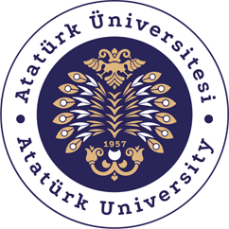 ATATÜRK ÜNİVERSİTESİ REKTÖRLÜĞÜSu Ürünleri Fakültesi Dekanlığı			…/…/202İLGİLİ MAKAMAFakültemiz ………………….... numaralı son sınıf öğrencisi ……………………………………. İş Yerinde Mesleki Eğitimini …………………….…. tarihleri arasında  ……………..………………... uygulamalı olarak alacaktır.Bu tarihler, arasında ismi geçen öğrencimizin…………………………… Kredi ve Yurtlar İl Müdürlüğü bünyesinde misafir öğrenci olarak konaklaması hususunda gereğini arz/rica ederim.Fakülte İME Komisyon Başkanı		                                 Prof. Dr. Telat YANIK							     Su Ürünleri Fakültesi Dekanı